Publicado en España el 06/02/2024 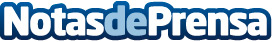 Unknown Gravity una empresa española que ofrece soluciones blockchainHoy por hoy, la tecnología Blockchain posee un sinfín de aplicaciones que están siendo empleadas por las empresas más avanzadas a nivel mundial, gracias a su potencial para agilizar los procesos empresariales, ayudando a monitorearlos, aumentando la protección en materia de ciberseguridad gracias a su gran transparencia, eficiencia e inmutabilidad en las transaccionesDatos de contacto:Jesús SánchezUnknown Gravity951 23 15 26Nota de prensa publicada en: https://www.notasdeprensa.es/unknown-gravity-una-empresa-espanola-que Categorias: Nacional Emprendedores Criptomonedas-Blockchain Innovación Tecnológica Digital http://www.notasdeprensa.es